DISHES AND THEIR ALLERGEN CONTENT – Homemade@Haddenham St Mary’sMAIN DISHES – Summer 2 2017All free from menu options are free from gluten and dairy products – for further information please email homemade@haddenham-st-marys.bucks.sch.ukDISHES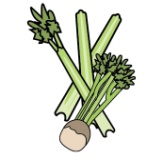 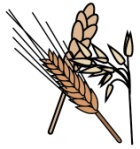 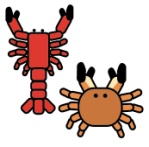 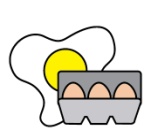 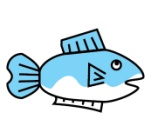 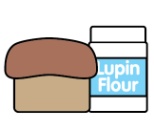 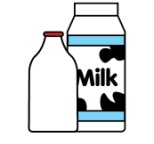 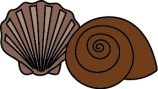 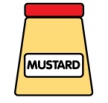 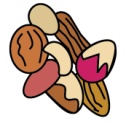 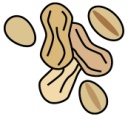 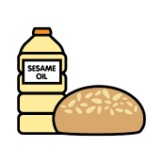 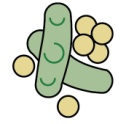 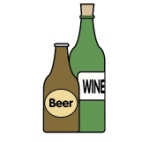 CeleryCereals containing glutenCrustaceansEggsFishLupinMilkMolluscMustardNutsPeanutsSesame seedsSoya DioxideBeef burger, chips and coleslaw✓✓✓Veggie burger, chips and coleslaw✓✓ Roast turkey  dinner✓✓✓Quorn roast dinner✓✓✓Jacket potato with a choice of fillings✓✓Breaded fish, new potatoes and vegetables✓✓Vegetable fingers, new potatoes vegetables✓✓‘Free from’ fish fingers, new potatoes and vegetables✓DISHESCeleryCereals containing glutenCrustaceansEggsFishLupinMilkMolluscMustardNutsPeanutsSesame seedsSoya DioxidePizza, potato wedges and vegetables✓✓Sausages, new potatoes and vegetables✓Roast beef dinner✓✓✓Vegetable sausage roast dinner✓✓✓✓Fish burger, potato wedges and vegetables✓✓Veggie burger, potato wedges and vegetables✓‘Free from’  fish fingers, potato wedges and vegetables✓Tomato pasta bake, garlic bread and salad✓✓Taco, rice and salad✓‘Free from’ wraps, rice and saladSalmon and broccoli fishcake, potato rosti and vegetables✓✓✓DISHESCeleryCereals containing glutenCrustaceansEggsFishLupinMilkMolluscMustardNutsPeanutsSesame seedsSoya DioxideCheese and onion slice, potato rosti and vegetables✓✓✓‘Free from’ tuna pasta bake✓Spaghetti Bolognese and garlic bread✓✓Vegetable pasta and garlic bread✓✓‘Free from’ spaghetti bologneseChicken and sweetcorn pie✓✓Vegetable pie✓✓‘Free from’ chicken and sweetcorn pieScampi, chips and peas✓✓✓✓Vegetable fingers, chips and peas✓✓Chicken and chorizo paella✓Vegetable paella✓‘Free From’ Fish fingers, chips and peas✓Review date:23/06/17Reviewed by:J Higgins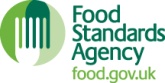 You can find this template, including more information at www.food.gov.uk/allergy